ПОСТАНОВЛЕНИЕОб   итогах  летнего    оздоровительного отдыха детей-сирот и детей, оставшихся без попечения родителей, проживающих в семьях граждан 	Рассмотрев информацию Управления опеки и попечительства администрации Березовского района, комиссия установила, что Управлением опеки и попечительства администрации Березовского района в летний период 2014 года в целях оздоровления детей-сирот и детей, оставшихся без попечения родителей, проживающих в замещающих семьях, был организован выезд двух групп детей количеством 44 человека в две смены.  Отдых первой организованной группы в количестве 29 человек с выездом 02.06.2014 года проходил на Черноморском побережье Краснодарского края в детском санатории «Вита» (г.Анапа), второй организованной группы в количестве 15 человек с выездом 20.06.2014 года на Черноморском побережье Краснодарского края в детском санаторно-оздоровительном лагере «Энергетик» (г.Анапа). Продолжительность каждой смены 21 день – I смена с 05.06.2014 года по 25.06.2014 года, II смена с 25.06.2014 года по 15.07.2014 года. Первая группа направлялась с двумя сопровождающими лицами, вторая группа с одним сопровождающим лицом, являющимися работниками медицинских учреждений.Проезд был организован речным транспортом по маршруту п.Березово-п.Приобье и обратно, далее железнодорожным транспортом в специализированном плацкартном вагоне по маршруту п. Приобье – ж/д вокзал места прибытия и обратно, прямой без пересадок и ожидания, в пути было организовано горячее питание в количестве 3 раз в вагоне-ресторане, сопровождение медицинскими работниками и сотрудниками полиции. Осуществлялся трансфер от ж/д вокзала места прибытия до оздоровительного лагеря и санаторно-курортного учреждения и обратно.В оздоровительном лагере и санаторно-курортном учреждении была обеспечена организация работы педагогического отряда, проведение физкультурных, оздоровительных мероприятий, организация туристических походов и экскурсий.  Обеспечено страхование детей от несчастных случаев на период проезда от места жительства до места оздоровления и обратно, а также на период их пребывания (оздоровления) в оздоровительном лагере и санаторно-курортном учреждении.Оплата оздоровления и проезда детей-сирот и детей, оставшихся без попечения родителей, проживающих в замещающих семьях, осуществляется за счет субвенций, предоставляемых из бюджета автономного округа. Проезд и оздоровление сопровождающих  лиц предоставлен за счет  принимающей стороны. Кроме того, произведены выплаты по заявлениям опекунов и приемных родителей в отношении 15 детей-сирот и детей, оставшихся без попечения родителей, выехавших на оздоровление совместно с опекунами и приемными родителями на возмещение расходов на приобретение путевок и оплату проезда к месту лечения (оздоровления) и обратно. До конца 2014 года планируется возмещение расходов на приобретение путевок и оплату проезда к месту лечения (оздоровления) и обратно в отношении еще 16 детей-сирот и детей, оставшихся без попечения родителей, выехавших на оздоровление совместно с опекунами и приемными родителями.Общее количество детей-сирот и детей, оставшихся без попечения родителей, планируемое к оздоровлению на 2014 год составляет 75 человек.Допущен факт дорожно-транспортного происшествия на территории Волгоградской области с участие подопечных детей в пути следования из места отдыха, в котором серьезно пострадал 1 ребенок.На основании выше изложенного и в целях реализации прав детей-сирот и детей, оставшихся без попечения родителей, на организованный отдых и оздоровление, комиссия постановляет:Управлению опеки и попечительства администрации Березовского района (Гиззатулина Н.Ю.):1.1.   Принять меры к увеличению показателей охвата организованными формами  оздоровительного отдыха детей-сирот и детей, оставшихся без попечения родителей.Срок: до 10 сентября 2015 года.Разработать и распространить брошюры по профилактике дорожно-транспортных происшествий с участием  подопечных детей в пути следования к местам отдыха и обратно на личном автомобильном транспорте.Срок исполнения: 01 марта 2015 года.Территориальной комиссии по делам несовершеннолетних и защите их прав администрации Березовского района включить в план работы на 2015 год рассмотрение вопроса «Об   итогах  летнего    оздоровительного отдыха детей-сирот и детей, оставшихся без попечения родителей, проживающих в семьях граждан» в сентябре 2015 года.	Срок: 25 декабря 2014 года.Председательствующий,заместитель председателя комиссии                                        И.Л. Семенова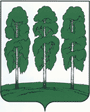 Администрация Березовского районаТЕРРИТОРИАЛЬНАЯ КОМИССИЯ ПО ДЕЛАМ НЕСОВЕРШЕННОЛЕТНИХ И ЗАЩИТЕ ИХ ПРАВ628140,ул. Астраханцева, 54, пгт. Березово, Ханты-Мансийский автономный округ - Югра, Тюменская область Тел.(34674) 2-12-68 Факс.(34674) 2-18-71   от 29.09.2014г.                                                                                            № 46                                                            